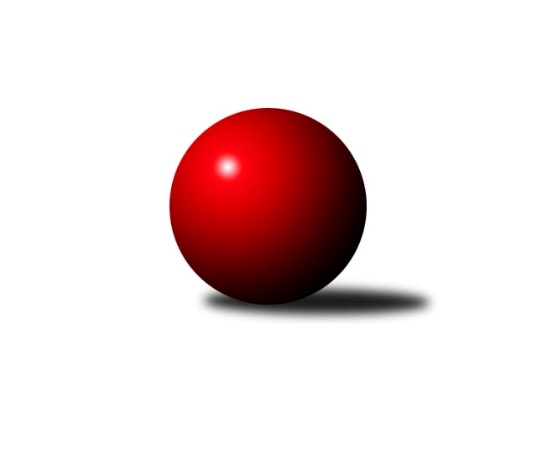 Č.13Ročník 2018/2019	19.1.2019Nejlepšího výkonu v tomto kole: 2620 dosáhlo družstvo: TJ Spartak Přerov ˝B˝Severomoravská divize 2018/2019Výsledky 13. kolaSouhrnný přehled výsledků:TJ Opava ˝B˝	- KK Jiskra Rýmařov ˝B˝	7:1	2540:2391	7.0:5.0	19.1.TJ Odry ˝B˝	- KK Minerva Opava ˝A˝	6:2	2491:2408	8.5:3.5	19.1.TJ Michalkovice B	- TJ Sokol Sedlnice ˝A˝	6:2	2444:2418	7.5:4.5	19.1.SKK Ostrava ˝A˝	- TJ Sokol Bohumín ˝B˝	5:3	2503:2416	6.0:6.0	19.1.SKK Jeseník ˝A˝	- TJ Spartak Přerov ˝B˝	4:4	2611:2620	5.5:6.5	19.1.HKK Olomouc ˝B˝	- TJ Horní Benešov ˝B˝	4:4	2610:2579	7.0:5.0	19.1.Tabulka družstev:	1.	TJ Michalkovice B	13	9	0	4	64.0 : 40.0 	93.0 : 63.0 	 2541	18	2.	TJ Odry ˝B˝	13	8	1	4	59.0 : 45.0 	73.5 : 82.5 	 2520	17	3.	SKK Ostrava ˝A˝	13	8	0	5	61.5 : 42.5 	84.5 : 71.5 	 2498	16	4.	SKK Jeseník ˝A˝	13	7	1	5	61.5 : 42.5 	85.5 : 70.5 	 2547	15	5.	TJ Spartak Přerov ˝B˝	13	7	1	5	57.0 : 47.0 	88.0 : 68.0 	 2554	15	6.	HKK Olomouc ˝B˝	13	7	1	5	50.0 : 54.0 	77.0 : 79.0 	 2422	15	7.	TJ Horní Benešov ˝B˝	13	7	1	5	50.0 : 54.0 	76.0 : 80.0 	 2534	15	8.	TJ Sokol Bohumín ˝B˝	13	6	0	7	53.0 : 51.0 	77.5 : 78.5 	 2471	12	9.	TJ Sokol Sedlnice ˝A˝	13	5	0	8	51.0 : 53.0 	80.0 : 76.0 	 2526	10	10.	KK Jiskra Rýmařov ˝B˝	13	4	0	9	40.5 : 63.5 	78.5 : 77.5 	 2503	8	11.	TJ Opava ˝B˝	13	4	0	9	37.0 : 67.0 	59.5 : 96.5 	 2439	8	12.	KK Minerva Opava ˝A˝	13	3	1	9	39.5 : 64.5 	63.0 : 93.0 	 2497	7Podrobné výsledky kola:	 TJ Opava ˝B˝	2540	7:1	2391	KK Jiskra Rýmařov ˝B˝	Martin Orálek	 	 227 	 218 		445 	 2:0 	 408 	 	210 	 198		Jana Ovčačíková	Jan Kořený	 	 237 	 210 		447 	 1:1 	 418 	 	193 	 225		Jiří Polášek	Břetislav Mrkvica	 	 237 	 193 		430 	 1:1 	 415 	 	205 	 210		David Hampl	Rudolf Tvrdoň	 	 215 	 182 		397 	 1:1 	 365 	 	177 	 188		Josef Mikeska	Václav Bohačík	 	 214 	 180 		394 	 0:2 	 412 	 	221 	 191		Martin Mikeska	Karel Škrobánek	 	 200 	 227 		427 	 2:0 	 373 	 	177 	 196		Marek Hamplrozhodčí: Nejlepší výkon utkání: 447 - Jan Kořený	 TJ Odry ˝B˝	2491	6:2	2408	KK Minerva Opava ˝A˝	Jan Frydrych	 	 197 	 215 		412 	 1.5:0.5 	 408 	 	197 	 211		Zdeněk Chlopčík	Karel Šnajdárek	 	 229 	 205 		434 	 2:0 	 379 	 	181 	 198		František Vícha	Jana Frydrychová	 	 200 	 196 		396 	 0:2 	 407 	 	202 	 205		Luděk Slanina	Jiří Madecký	 	 183 	 212 		395 	 1:1 	 401 	 	208 	 193		Pavel Martinec	Stanislava Ovšáková	 	 212 	 223 		435 	 2:0 	 410 	 	206 	 204		Aleš Fischer	Ondřej Gajdičiar	 	 217 	 202 		419 	 2:0 	 403 	 	211 	 192		Jan Strnadelrozhodčí:  Vedoucí družstevNejlepší výkon utkání: 435 - Stanislava Ovšáková	 TJ Michalkovice B	2444	6:2	2418	TJ Sokol Sedlnice ˝A˝	Jiří Řepecký	 	 231 	 210 		441 	 2:0 	 397 	 	192 	 205		Jan Stuchlík	Michal Zych	 	 213 	 203 		416 	 2:0 	 394 	 	210 	 184		Lukáš Koliba	Martin Ščerba	 	 207 	 205 		412 	 1:1 	 404 	 	232 	 172		Miroslav Mikulský	Petr Řepecký	 	 176 	 199 		375 	 1:1 	 411 	 	214 	 197		Adam Chvostek	Josef Jurášek	 	 199 	 183 		382 	 0:2 	 413 	 	210 	 203		Zdeněk Skala	Petr Řepecký	 	 202 	 216 		418 	 1.5:0.5 	 399 	 	183 	 216		Milan Janyškarozhodčí: Nejlepší výkon utkání: 441 - Jiří Řepecký	 SKK Ostrava ˝A˝	2503	5:3	2416	TJ Sokol Bohumín ˝B˝	Radek Foltýn	 	 187 	 193 		380 	 0:2 	 426 	 	201 	 225		René Světlík	Jiří Trnka	 	 220 	 214 		434 	 2:0 	 340 	 	178 	 162		Štefan Dendis *1	Jan Pavlosek	 	 200 	 209 		409 	 0:2 	 421 	 	204 	 217		Lada Péli	Miroslav Pytel	 	 210 	 223 		433 	 2:0 	 414 	 	196 	 218		Libor Krajčí	Miroslav Složil	 	 191 	 205 		396 	 0:2 	 435 	 	209 	 226		Roman Honl	Dominik Böhm	 	 230 	 221 		451 	 2:0 	 380 	 	193 	 187		Dalibor Hamrozyrozhodčí: Pavlosek Janstřídání: *1 od 47. hodu Martina HonlováNejlepší výkon utkání: 451 - Dominik Böhm	 SKK Jeseník ˝A˝	2611	4:4	2620	TJ Spartak Přerov ˝B˝	Pavel Hannig	 	 215 	 251 		466 	 1:1 	 465 	 	231 	 234		Michal Loučka	Jiří Fárek	 	 206 	 207 		413 	 0:2 	 440 	 	215 	 225		Stanislav Beňa ml.	Václav Smejkal	 	 218 	 219 		437 	 1:1 	 434 	 	234 	 200		Vojtěch Venclík	Petr Šulák	 	 214 	 205 		419 	 1:1 	 418 	 	211 	 207		Zdeněk Macháček	Jaromíra Smejkalová	 	 210 	 204 		414 	 1:1 	 430 	 	202 	 228		Stanislav Beňa st.	Martin Zavacký	 	 255 	 207 		462 	 1.5:0.5 	 433 	 	226 	 207		Vladimír Mánekrozhodčí: Nejlepší výkon utkání: 466 - Pavel Hannig	 HKK Olomouc ˝B˝	2610	4:4	2579	TJ Horní Benešov ˝B˝	Dušan Říha	 	 217 	 198 		415 	 1:1 	 425 	 	232 	 193		Josef Matušek	Michal Svoboda	 	 226 	 228 		454 	 2:0 	 411 	 	204 	 207		Petr Dankovič	Josef Krajzinger	 	 228 	 200 		428 	 0:2 	 454 	 	246 	 208		Jan Fadrný	Zbyněk Sobota	 	 207 	 223 		430 	 1:1 	 438 	 	218 	 220		Luděk Zeman	Josef Šrámek	 	 240 	 222 		462 	 2:0 	 417 	 	217 	 200		David Kaluža	Leopold Jašek	 	 211 	 210 		421 	 1:1 	 434 	 	210 	 224		Barbora Bártkovározhodčí: Nejlepší výkon utkání: 462 - Josef ŠrámekPořadí jednotlivců:	jméno hráče	družstvo	celkem	plné	dorážka	chyby	poměr kuž.	Maximum	1.	Milan Janyška 	TJ Sokol Sedlnice ˝A˝	440.94	295.5	145.4	3.3	8/8	(475)	2.	Vladimír Mánek 	TJ Spartak Přerov ˝B˝	440.40	297.7	142.7	2.4	7/8	(500)	3.	Ondřej Gajdičiar 	TJ Odry ˝B˝	439.42	305.4	134.0	5.9	6/7	(461)	4.	Petr Chlachula 	KK Jiskra Rýmařov ˝B˝	436.11	299.7	136.4	5.3	7/8	(455)	5.	Daniel Dudek 	TJ Michalkovice B	435.64	289.9	145.8	3.9	6/7	(463)	6.	Josef Šrámek 	HKK Olomouc ˝B˝	434.43	293.4	141.0	5.4	7/7	(467)	7.	Pavel Hannig 	SKK Jeseník ˝A˝	434.07	295.8	138.3	3.8	7/7	(472)	8.	David Hampl 	KK Jiskra Rýmařov ˝B˝	432.86	303.8	129.1	6.3	7/8	(474)	9.	Jiří Fárek 	SKK Jeseník ˝A˝	432.11	294.6	137.5	6.0	7/7	(497)	10.	David Kaluža 	TJ Horní Benešov ˝B˝	431.95	298.2	133.8	6.3	7/8	(474)	11.	Luděk Zeman 	TJ Horní Benešov ˝B˝	431.70	297.1	134.6	4.3	6/8	(476)	12.	Miroslav Mikulský 	TJ Sokol Sedlnice ˝A˝	430.71	291.4	139.3	4.2	7/8	(468)	13.	Stanislav Beňa  ml.	TJ Spartak Přerov ˝B˝	429.50	297.8	131.7	5.6	7/8	(474)	14.	Aleš Fischer 	KK Minerva Opava ˝A˝	428.79	291.5	137.3	3.8	8/8	(490)	15.	Jiří Řepecký 	TJ Michalkovice B	428.79	285.7	143.1	6.0	6/7	(444)	16.	Václav Smejkal 	SKK Jeseník ˝A˝	428.12	288.2	140.0	5.0	7/7	(485)	17.	Petr Řepecký 	TJ Michalkovice B	427.47	293.3	134.2	5.3	7/7	(466)	18.	Stanislava Ovšáková 	TJ Odry ˝B˝	427.00	293.3	133.7	5.2	7/7	(449)	19.	Luděk Slanina 	KK Minerva Opava ˝A˝	426.83	296.8	130.1	5.1	7/8	(461)	20.	Michal Loučka 	TJ Spartak Přerov ˝B˝	426.62	293.2	133.5	6.4	7/8	(472)	21.	Jiří Trnka 	SKK Ostrava ˝A˝	426.31	289.1	137.2	2.5	7/7	(446)	22.	Barbora Bártková 	TJ Horní Benešov ˝B˝	425.97	288.2	137.8	3.9	8/8	(460)	23.	Štefan Dendis 	TJ Sokol Bohumín ˝B˝	425.58	284.5	141.0	6.3	6/8	(457)	24.	Zdeněk Skala 	TJ Sokol Sedlnice ˝A˝	425.24	289.9	135.4	4.8	7/8	(477)	25.	Karel Šnajdárek 	TJ Odry ˝B˝	424.37	290.4	134.0	6.0	5/7	(474)	26.	Martin Mikeska 	KK Jiskra Rýmařov ˝B˝	424.24	289.8	134.5	5.1	7/8	(470)	27.	Michal Zych 	TJ Michalkovice B	423.71	292.7	131.0	4.5	7/7	(448)	28.	Romana Valová 	KK Jiskra Rýmařov ˝B˝	423.21	284.9	138.3	4.3	6/8	(482)	29.	Lukáš Koliba 	TJ Sokol Sedlnice ˝A˝	422.69	294.7	128.0	7.2	6/8	(471)	30.	Vojtěch Venclík 	TJ Spartak Přerov ˝B˝	422.13	291.2	130.9	5.4	8/8	(501)	31.	Stanislav Beňa  st.	TJ Spartak Přerov ˝B˝	421.93	289.3	132.7	7.1	7/8	(482)	32.	Dalibor Hamrozy 	TJ Sokol Bohumín ˝B˝	421.50	289.0	132.6	6.7	8/8	(453)	33.	Josef Jurášek 	TJ Michalkovice B	420.50	289.9	130.6	4.7	7/7	(456)	34.	Pavel Martinec 	KK Minerva Opava ˝A˝	420.26	297.4	122.9	6.6	7/8	(453)	35.	Petr Šulák 	SKK Jeseník ˝A˝	420.24	291.8	128.4	6.6	7/7	(455)	36.	Karel Škrobánek 	TJ Opava ˝B˝	419.26	295.6	123.7	5.9	7/7	(441)	37.	Lada Péli 	TJ Sokol Bohumín ˝B˝	419.05	290.7	128.4	5.6	7/8	(458)	38.	Martin Ščerba 	TJ Michalkovice B	418.90	287.6	131.3	6.8	7/7	(489)	39.	Svatopluk Kříž 	TJ Opava ˝B˝	418.70	283.7	135.0	3.9	5/7	(445)	40.	Miroslav Pytel 	SKK Ostrava ˝A˝	417.17	291.9	125.3	6.4	5/7	(433)	41.	Zdeněk Kuna 	SKK Ostrava ˝A˝	416.40	290.2	126.2	5.5	5/7	(458)	42.	Miroslav Složil 	SKK Ostrava ˝A˝	416.11	288.5	127.6	3.5	5/7	(434)	43.	Dušan Říha 	HKK Olomouc ˝B˝	413.45	291.1	122.4	6.9	7/7	(450)	44.	Josef Matušek 	TJ Horní Benešov ˝B˝	412.56	286.1	126.4	5.4	8/8	(440)	45.	Jan Pavlosek 	SKK Ostrava ˝A˝	412.47	291.1	121.3	5.5	5/7	(426)	46.	Jaromíra Smejkalová 	SKK Jeseník ˝A˝	411.84	286.5	125.4	4.6	7/7	(462)	47.	Jan Strnadel 	KK Minerva Opava ˝A˝	411.83	281.7	130.1	5.2	6/8	(456)	48.	Vladimír Korta 	SKK Ostrava ˝A˝	411.33	283.1	128.2	4.1	6/7	(433)	49.	Jana Frydrychová 	TJ Odry ˝B˝	411.24	293.4	117.9	7.9	7/7	(434)	50.	Libor Krajčí 	TJ Sokol Bohumín ˝B˝	410.98	287.8	123.2	7.0	8/8	(464)	51.	Jan Frydrych 	TJ Odry ˝B˝	410.45	283.6	126.8	6.9	7/7	(477)	52.	Jiří Polášek 	KK Jiskra Rýmařov ˝B˝	408.96	282.8	126.2	7.9	7/8	(434)	53.	Radek Malíšek 	HKK Olomouc ˝B˝	408.67	282.1	126.6	8.5	7/7	(438)	54.	Zdeněk Chlopčík 	KK Minerva Opava ˝A˝	406.38	281.8	124.6	7.5	8/8	(427)	55.	František Vícha 	KK Minerva Opava ˝A˝	406.13	285.8	120.3	8.8	8/8	(450)	56.	Zbyněk Sobota 	HKK Olomouc ˝B˝	402.33	275.0	127.3	11.6	5/7	(430)	57.	Petr Dankovič 	TJ Horní Benešov ˝B˝	401.71	281.3	120.4	5.7	7/8	(422)	58.	Josef Krajzinger 	HKK Olomouc ˝B˝	398.76	282.3	116.4	9.9	7/7	(433)	59.	Rudolf Tvrdoň 	TJ Opava ˝B˝	397.90	286.4	111.5	8.8	6/7	(423)	60.	Radek Foltýn 	SKK Ostrava ˝A˝	396.88	274.1	122.8	8.1	6/7	(423)	61.	Marek Hampl 	KK Jiskra Rýmařov ˝B˝	394.90	275.1	119.8	8.1	7/8	(451)	62.	Václav Bohačík 	TJ Opava ˝B˝	394.79	274.0	120.7	7.0	6/7	(438)	63.	Barbora Vichová 	TJ Opava ˝B˝	389.70	266.9	122.8	9.1	5/7	(448)		Bohuslav Čuba 	TJ Horní Benešov ˝B˝	457.28	312.6	144.7	2.7	3/8	(512)		Václav Bařinka 	TJ Spartak Přerov ˝B˝	456.00	300.0	156.0	4.0	1/8	(456)		Michal Svoboda 	HKK Olomouc ˝B˝	454.00	304.0	150.0	3.0	1/7	(454)		Michal Klich 	TJ Horní Benešov ˝B˝	450.00	280.0	170.0	4.0	1/8	(450)		Jan Fadrný 	TJ Horní Benešov ˝B˝	447.00	298.8	148.3	7.5	4/8	(478)		Josef Pilatík 	KK Jiskra Rýmařov ˝B˝	446.67	307.7	139.0	6.2	2/8	(462)		Martin Bartoš 	TJ Spartak Přerov ˝B˝	445.00	297.5	147.5	2.8	2/8	(451)		Marian Hošek 	HKK Olomouc ˝B˝	443.45	304.2	139.3	3.9	4/7	(492)		Petr Wolf 	TJ Opava ˝B˝	443.33	295.7	147.7	3.0	3/7	(459)		Ondřej Holas 	TJ Spartak Přerov ˝B˝	439.00	297.5	141.5	5.0	1/8	(455)		Martin Orálek 	TJ Opava ˝B˝	438.00	309.0	129.0	5.3	1/7	(445)		Milan Dostál 	TJ Spartak Přerov ˝B˝	437.00	301.0	136.0	9.0	1/8	(437)		Martin Zavacký 	SKK Jeseník ˝A˝	435.25	293.4	141.8	4.3	4/7	(495)		Zdeněk Macháček 	TJ Spartak Přerov ˝B˝	434.33	290.8	143.5	5.0	3/8	(458)		Dominik Böhm 	SKK Ostrava ˝A˝	434.25	299.9	134.3	4.3	4/7	(463)		Jaroslav Krejčí 	TJ Spartak Přerov ˝B˝	433.30	290.7	142.6	4.5	5/8	(470)		Roman Honl 	TJ Sokol Bohumín ˝B˝	431.87	292.1	139.8	3.7	5/8	(486)		Michaela Tobolová 	TJ Sokol Sedlnice ˝A˝	431.00	296.0	135.0	3.0	1/8	(431)		Renáta Janyšková 	TJ Sokol Sedlnice ˝A˝	430.00	296.0	134.0	4.0	1/8	(430)		Břetislav Mrkvica 	TJ Opava ˝B˝	430.00	297.0	133.0	8.0	1/7	(430)		Radek Hejtman 	HKK Olomouc ˝B˝	430.00	305.0	125.0	8.0	1/7	(430)		Jiří Vrba 	SKK Jeseník ˝A˝	427.50	288.3	139.3	4.8	4/7	(449)		Lukáš Modlitba 	TJ Sokol Bohumín ˝B˝	427.50	298.0	129.5	3.0	1/8	(431)		Vojtěch Rozkopal 	TJ Odry ˝B˝	427.00	292.0	135.0	6.3	3/7	(450)		Stanislav Sliwka 	TJ Sokol Bohumín ˝B˝	425.00	291.0	134.0	1.0	1/8	(425)		Jaroslav Chvostek 	TJ Sokol Sedlnice ˝A˝	425.00	294.0	131.0	12.0	1/8	(425)		Jiří Koloděj 	SKK Ostrava ˝A˝	424.00	287.0	137.0	6.0	1/7	(424)		Zdenek Janoud 	SKK Jeseník ˝A˝	422.00	279.0	143.0	5.0	1/7	(422)		Adam Chvostek 	TJ Sokol Sedlnice ˝A˝	420.75	295.9	124.8	6.4	4/8	(445)		Josef Němec 	TJ Opava ˝B˝	420.08	295.9	124.2	6.7	3/7	(455)		Libor Daňa 	TJ Spartak Přerov ˝B˝	419.00	303.0	116.0	6.0	1/8	(419)		David Láčík 	TJ Horní Benešov ˝B˝	418.55	286.6	132.0	5.7	5/8	(434)		Artur Tokarski 	TJ Opava ˝B˝	418.00	309.0	109.0	11.0	1/7	(418)		Jan Tögel 	HKK Olomouc ˝B˝	416.50	305.0	111.5	8.5	2/7	(419)		Jana Fousková 	SKK Jeseník ˝A˝	416.25	293.3	123.0	9.5	1/7	(433)		René Světlík 	TJ Sokol Bohumín ˝B˝	416.00	278.0	138.0	7.0	2/8	(426)		Jan Kořený 	TJ Opava ˝B˝	415.25	288.8	126.4	6.1	4/7	(447)		Jiří Madecký 	TJ Odry ˝B˝	414.56	290.4	124.1	9.0	4/7	(438)		Rostislav Cundrla 	SKK Jeseník ˝A˝	414.00	291.0	123.0	6.0	1/7	(414)		Michaela Beňová 	TJ Spartak Přerov ˝B˝	412.78	281.7	131.1	4.1	3/8	(449)		Leopold Jašek 	HKK Olomouc ˝B˝	412.50	284.5	128.0	6.0	2/7	(421)		Josef Plšek 	KK Minerva Opava ˝A˝	410.10	285.0	125.1	7.5	5/8	(451)		David Juřica 	TJ Sokol Sedlnice ˝A˝	410.00	278.0	132.0	4.0	2/8	(436)		Martina Honlová 	TJ Sokol Bohumín ˝B˝	409.80	290.1	119.7	9.2	5/8	(429)		Jaroslav Klus 	TJ Sokol Bohumín ˝B˝	409.00	288.0	121.0	7.0	1/8	(409)		Jaroslav Tobola 	TJ Sokol Sedlnice ˝A˝	408.87	286.5	122.3	5.2	3/8	(475)		Petra Rosypalová 	SKK Jeseník ˝A˝	408.00	264.0	144.0	8.0	1/7	(408)		Jan Stuchlík 	TJ Sokol Sedlnice ˝A˝	406.60	280.4	126.2	6.6	5/8	(420)		Jana Ovčačíková 	KK Jiskra Rýmařov ˝B˝	405.38	276.1	129.3	5.6	4/8	(457)		Daniel Malina 	TJ Odry ˝B˝	402.96	280.5	122.4	6.9	4/7	(441)		Mariusz Gierczak 	TJ Opava ˝B˝	393.50	281.0	112.5	7.0	2/7	(401)		Jaromír Piska 	TJ Sokol Bohumín ˝B˝	392.92	285.8	107.2	11.7	4/8	(452)		Radek Říman 	TJ Michalkovice B	390.50	289.5	101.0	8.5	2/7	(410)		Josef Mikeska 	KK Jiskra Rýmařov ˝B˝	389.63	270.1	119.5	9.8	4/8	(427)		Jana Tvrdoňová 	TJ Opava ˝B˝	387.00	272.5	114.5	10.0	2/7	(392)		Vladimír Sládek 	TJ Sokol Bohumín ˝B˝	382.00	268.0	114.0	9.0	1/8	(382)		Petr Jurášek 	TJ Michalkovice B	375.00	260.5	114.5	9.0	2/7	(378)		Petr Řepecký 	TJ Michalkovice B	375.00	281.0	94.0	12.0	1/7	(375)		Petr Kowalczyk 	TJ Sokol Sedlnice ˝A˝	374.00	272.0	102.0	15.3	3/8	(385)		Břetislav Sobota 	HKK Olomouc ˝B˝	358.00	252.0	106.0	16.0	1/7	(358)		Petr Schwalbe 	TJ Opava ˝B˝	338.00	252.0	86.0	13.0	1/7	(338)		Marie Říhová 	HKK Olomouc ˝B˝	338.00	260.0	78.0	18.0	1/7	(338)Sportovně technické informace:Starty náhradníků:registrační číslo	jméno a příjmení 	datum startu 	družstvo	číslo startu18365	Martin Zavacký	19.01.2019	SKK Jeseník ˝A˝	1x20587	Michal Svoboda	19.01.2019	HKK Olomouc ˝B˝	1x21181	Petr Řepecký	19.01.2019	TJ Michalkovice B	1x6461	Martin Orálek	19.01.2019	TJ Opava ˝B˝	1x
Hráči dopsaní na soupisku:registrační číslo	jméno a příjmení 	datum startu 	družstvo	Program dalšího kola:14. kolo2.2.2019	so	9:00	KK Minerva Opava ˝A˝ - TJ Opava ˝B˝	2.2.2019	so	10:00	TJ Sokol Bohumín ˝B˝ - TJ Michalkovice B	2.2.2019	so	12:00	TJ Spartak Přerov ˝B˝ - HKK Olomouc ˝B˝	2.2.2019	so	14:00	KK Jiskra Rýmařov ˝B˝ - SKK Jeseník ˝A˝	2.2.2019	so	14:00	TJ Sokol Sedlnice ˝A˝ - TJ Odry ˝B˝	2.2.2019	so	16:00	TJ Horní Benešov ˝B˝ - SKK Ostrava ˝A˝	Nejlepší šestka kola - absolutněNejlepší šestka kola - absolutněNejlepší šestka kola - absolutněNejlepší šestka kola - absolutněNejlepší šestka kola - dle průměru kuželenNejlepší šestka kola - dle průměru kuželenNejlepší šestka kola - dle průměru kuželenNejlepší šestka kola - dle průměru kuželenNejlepší šestka kola - dle průměru kuželenPočetJménoNázev týmuVýkonPočetJménoNázev týmuPrůměr (%)Výkon3xPavel HannigJeseník A4662xDominik BöhmOstrava A111.634512xMichal LoučkaSp.Přerov B4653xJosef ŠrámekOlomouc B109.974623xJosef ŠrámekOlomouc B4622xPavel HannigJeseník A108.614662xMartin ZavackýJeseník A4622xMichal LoučkaSp.Přerov B108.374651xMichal SvobodaOlomouc B4542xJiří ŘepeckýMichalkovice A108.334412xJan FadrnýHorní Benešov B4542xJan FadrnýHorní Benešov B108.07454